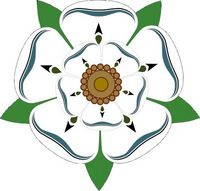 RENEWAL APPLICATION FOR USE OF A GOLF BUGGYFOR THOSE WHO HAVE ALREADY PROVIDED A MEDICAL CERTIFICATE.By signing this schedule I confirm that I have a full and current driving licence that has not been suspended for any reason; and that I have read, understood and agree to the terms of the YLCGA Ltd Transportation Policy (Nov 2021).Office use only:   Approved by .........................................................................  Date ...................................................................To be returned to the County Secretary no later than 31st March of the year to which it applies.The YLCGA Ltd will not share your details with any third party, and they will be removed from our system within 12 months should you fail to renew your request. Return to:Lesly Ford: County Secretary YLCGA LtdBarn House, Thormanby,York. YO61 4NNleslyford@hotmail.comNAME (PLEASE PRINT)HOME CLUBFOR YEAREMAIL ADDRESSSIGNEDDATE